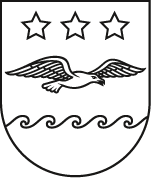 JŪRMALAS DOMELĒMUMSJūrmalā2022. gada 15. novembrī stājās spēkā Ministru kabineta noteikumi Nr. 719 “Publisko ūdeņu nomas noteikumi” (turpmāk – MK noteikumi Nr.719).Saskaņā ar MK Noteikumu Nr. 719 10. punktu ūdenstilpes nomnieka izvēlei rīko elektronisku nomas tiesību izsoli. Savukārt MK Noteikumu Nr. 719 18. punkts noteic, ka rīkojot izsoli, solīšanu sāk no iznomātāja noteiktās izsoles sākuma nomas maksas, kas atbilst neatkarīga vērtētāja noteiktajai tirgus vērtībai, bet ne mazāk par 40,00 euro gadā, piemērojot noteikto soli augšupejošā virzienā. Savukārt MK Noteikumu Nr. 719 45. punkts noteic, ka nomnieks atmaksā izdevumus par neatkarīga vērtētāja pakalpojumiem.Pamatojoties uz Pašvaldību likuma 73. panta trešo daļu, MK noteikumu Nr.719 18. punktu un Jūrmalas domes Pilsētsaimniecības jautājumu komitejas 2023. gada ___. _________ sēdes atzinumu (protokola Nr. 1.2-29/___), Jūrmalas dome nolemj:Atzīt par spēku zaudējušu Jūrmalas domes 2022. gada 26. maija lēmumu Nr. 252 “Par ūdenstilpes nomas maksas apmēru”.Jomas iela 1/5, Jūrmala, LV - 2015, tālrunis: 67093816, e-pasts: pasts@jurmala.lv, www.jurmala.lvNr.Par Jūrmalas domes 2022. gada 26. maija lēmuma Nr. 252 “Par ūdenstilpes nomas maksas apmēru” atzīšanu par spēku zaudējušu( Nr. , . punkts)PriekšsēdētājaR. Sproģe